1. melléklet: A Mars 360°-banA Curiosity felvétele a Mont Mercou fennsíkról: https://www.youtube.com/watch?v=IX6LEAqUx-E 2021.11.02. 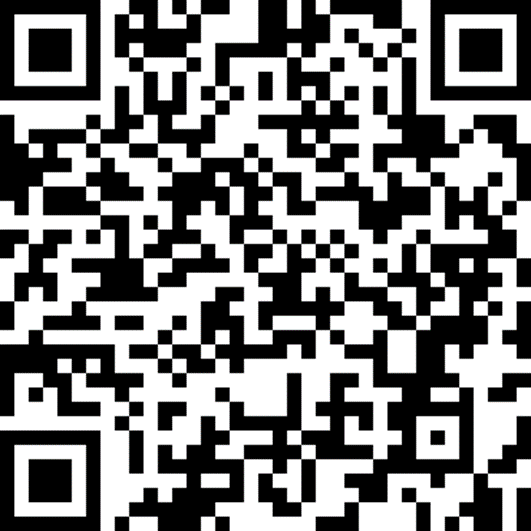 A Perseverance felvétele a Van Zyl nevű helyről, ahol az Ingenuity helikopter első repülését figyelte meg. A mikrofonja által rögzített hang a Mars felszínéről: https://www.youtube.com/watch?v=5jq9b4FrWCg 2021. 11. 02.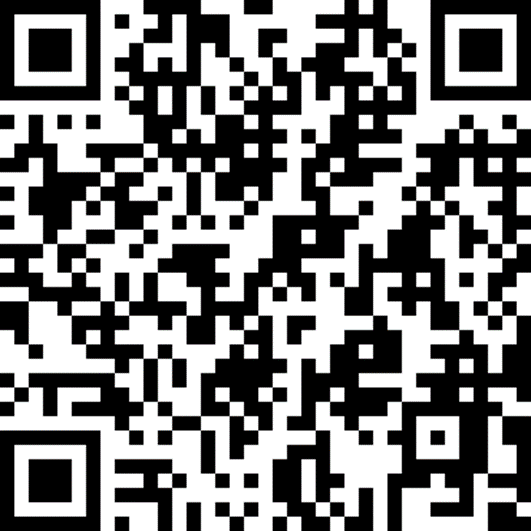 További megfigyelési szempontok: Hallgassátok meg, milyen hangokat lehetne hallani a Mars felszínén! Mire hasonlítanak ezek a hangok?Megjegyzés: Itt esetleg érdemes lehet saját fülhallgatóval meghallgatni a hangokat, miközben ezt nézik a diákok, a jobb hanghatás kedvéért.A Curiosity 1,8 milliárd pixeles panorámaképe, smelyet 2020. március 4-én készített: https://mars.nasa.gov/resources/24797/curiositys-18-billion-pixel-panorama/?site=msl 2021. 11. 02. Az oldalon 2 kép látható, amelyek nagyíthatók, és teljes képernyőn érdemes nézni őket! A 2. kép a jobb minőségű, amelyet az M100 (Telephoto) kamerával készített. Ezt szintén teljes képernyőn, mobillal érdemes megnézetni a gyerekkel!Megjegyzés: Mobiltelefonnal úgy érdemes megnézni a 2. képet, hogy teljes képernyőre tesszük (fektetve) és amennyire csak lehet, belenagyítunk (zoom), hogy minden részlet jól látható legyen. Ott körbenézünk az ujjunk húzásával. Később kifelé zoomolva jobban áttekinthető a látvány.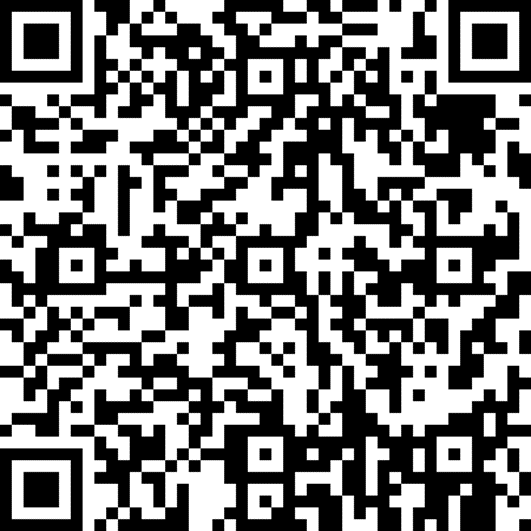 A Curiosity spagetti vesztern tájképe: https://mars.nasa.gov/resources/25186/curiosity-captures-a-spaghetti-western-landscape-on-mars/?site=msl 2021.11.02. 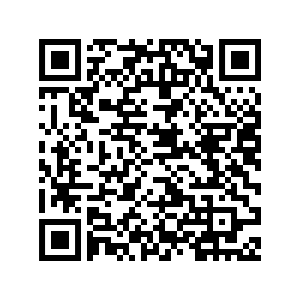 A Gale-kráter északi régiója a Curiosity panorámaképen: https://mars.nasa.gov/resources/24599/northern-portion-of-gale-crater-rim-viewed-from-naukluft-plateau/?site=msl 2021.11.02. Az oldal QR-kódja a 8. számú mellékletben található. 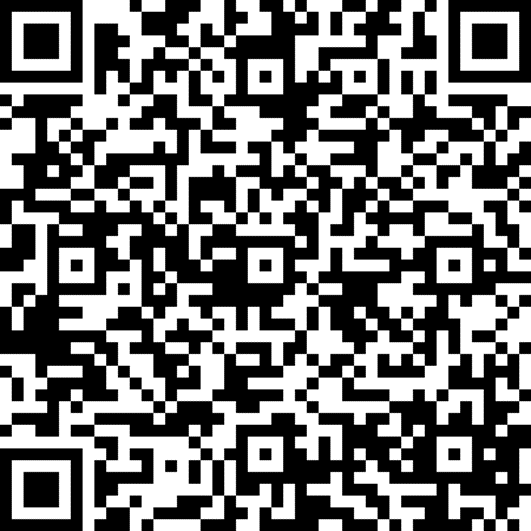 Porvihar a Marson (GIF animáció): https://mars.nasa.gov/resources/26054/perseverance-captures-a-gust-of-martian-dust/ 2021.11.02.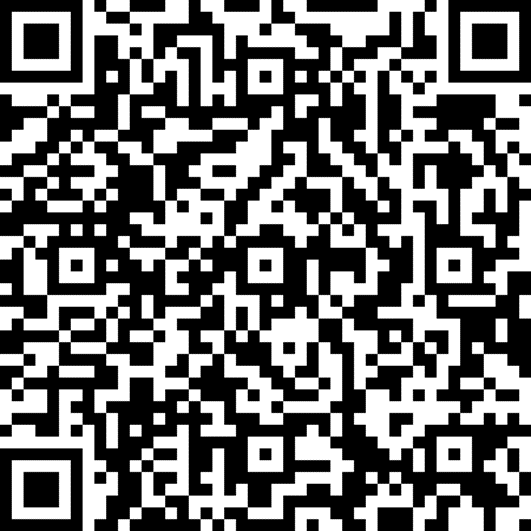 